ПРОЄКТ 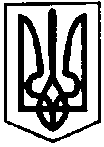 ПЕРВОЗВАНІВСЬКА СІЛЬСЬКА РАДАКРОПИВНИЦЬКОГО РАЙОНУ  КІРОВОГРАДСЬКОЇ ОБЛАСТІ___________ СЕСІЯ ВОСЬМОГО  СКЛИКАННЯРІШЕННЯвід  «__» __________ 20__ року                                                                              №с. ПервозванівкаПро внесення змін до рішення від 26.02.2021 року № 196«Про передачу майна на баланс та господарське відання»Керуючись ст. 26, ст.60 Закону України «Про місцеве самоврядування в Україні», ст.78, 136 Господарського кодексу України, Постановою Кабінету Міністрів України від 13.08.2003р. № 1253 «Про затвердження Порядку безоплатної передачі у комунальну власність об’єктів соціальної сфери, житлового фонду, у тому числі незавершеного будівництва, а також внутрішньогосподарських меліоративних систем колективних сільськогосподарських підприємств, що не підлягають розпаюванню в процесі реорганізації цих підприємств та передачі на баланс підприємств-правонаступників», сільська рада ВИРІШИЛА:Внести зміни в рішення від 26.02.2021 року № 196 «Про передачу на баланс та господарське відання», а саме: в підпункті 1.5 пункту 1 цифри і слова «1 217 тис. 20 грн.94 коп. (один мільйон двісті сімнадцять тисяч двадцять гривень 94 коп.) замінити на цифри і слова «121 тис. 720 грн. 94 коп. (сто двадцять одна тисяча сімсот двадцять гривень 94 коп.);підпункт 1.16 пункту 1 викласти в такій редакції: «свердловину в с. Гаївка по вул. Академіка Доленка балансовою вартістю 13 тис. 929 грн. (тринадцять тисяч дев’ятсот двадцять дев’ять гривень)»;пункт 1 доповнити підпунктами 1.17 та 1.18 такого змісту: 1.17 водогін у с. Гаївка по вул. Академіка Доленка балансовою вартістю 55 тис. 179 грн. 00 коп. (п’ятдесят п’ять тисяч сто сімдесят дев’ять гривень 00 коп.);1.18 реле контролю гидкості (башта по вул. 30 років Перемоги с. Бережинка) балансовою вартістю 1 тис. 90 грн. 00 коп. (одна тисяча дев’яносто гривень 00 коп.); пункти 1.17, 1.18 та 1.19 вважати відповідно пунктами 1.19, 1.20 та 1.21.в підпункті 2.5 пункту 2 цифри і слова «1 217 тис. 20 грн.94 коп. (один мільйон двісті сімнадцять тисяч двадцять гривень 94 коп.) замінити на цифри і слова «121 тис. 720 грн. 94 коп. (сто двадцять одна тисяча сімсот двадцять гривень 94 коп.); підпункт 2.16 пункту 2 викласти в такій редакції: «свердловини в с. Гаївка по вул. Академіка Доленка балансовою вартістю 13 тис. 929 грн. (тринадцять тисяч дев’ятсот двадцять дев’ять гривень)»;пункт 2 доповнити підпунктами 2.17 та 2.18 такого змісту: - 2.17 водогін у с. Гаївка по вул. Академіка Доленка балансовою вартістю 55 тис. 179 грн. 00 коп. (п’ятдесят п’ять тисяч сто сімдесят дев’ять гривень 00 коп.);- 2.18 реле контролю гидкості (башта по вул. 30 років Перемоги с. Бережинка) балансовою вартістю 1 тис. 90 грн. 00 коп. (одна тисяча дев’яносто гривень 00 коп.); пункти 2.17, 2.18 та 2.19 вважати відповідно пунктами 2.19, 2.20 та 2.21.2. Решту пунктів залишити без змін.3. Контроль за виконанням цього рішення залишаю за собою.Сільський  голова                                                                         Прасковія  МУДРАК